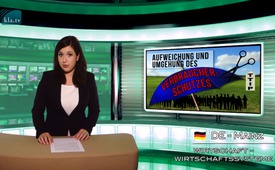 Relâchement et contournement de la protection des consommateurs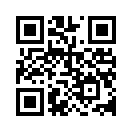 L’industrie américaine de la volaille veut absolument avancer sur le marché européen. Pour y parvenir, elle a besoin d’un plus haut rendement sur ses chaînes d’abattage. Ceci n’est possible qu’avec une utilisation accrue de produits chimiques et de désinfectants. L’UE se défend en interdisant l’importation de ce qu’on appelle les « poulets au chlore ». Voici ce qui est valable aux Etats-Unis : Tant qu’on ne peut pas prouver que quelque chose est dangereux, on le considère comme sûr.L’industrie américaine de la volaille veut absolument avancer sur le marché européen. Pour y parvenir, elle a besoin d’un plus haut rendement sur ses chaînes d’abattage. Ceci n’est possible qu’avec une utilisation accrue de produits chimiques et de désinfectants. L’UE se défend en interdisant l’importation de ce qu’on appelle les « poulets au chlore ». Voici ce qui est valable aux Etats-Unis : Tant qu’on ne peut pas prouver que quelque chose est dangereux, on le considère comme sûr. Dans l’UE au contraire, pour la protection des consommateurs, les producteurs doivent prouver que le produit est sans danger. La même chose se passe dans la production de la viande de bœuf : 80% des bœufs aux Etats-Unis contiennent des hormones de croissance. Cela est interdit dans l’UE car il existe des études qui montrent que ces hormones sont dangereuses pour le consommateur. Ces deux exemples montrent qu’aux Etats-Unis la protection du consommateur est à un niveau beaucoup plus bas que dans l’UE. Ainsi, l’acceptation du TTIP amènerait un affaiblissement de la protection du consommateur dans l’UE.

Jens Jessen, rédacteur au journal « Die Zeit » résume cela dans une perspective globale : « Le scandale se cache derrière un sigle peu maniable : avec le TTIP, l’accord d’échange transatlantique planifié entre l’UE et les USA, on « fait sauter » la démocratie et l’Etat de droit. On devrait l’empêcher ! »de fhe.Sources:SOURCES :
http://www.youtube.com/watch?v=WYHiOfz3N8g

http://www.lifeline.de/news/ernaehrung-und-fitness/wie-gefaehrlich-sind-hormone-im-fleisch-id124866.html

http://www.zeit.de/2014/24/ttip-freihandelsabkommen-demokratieCela pourrait aussi vous intéresser:---Kla.TV – Des nouvelles alternatives... libres – indépendantes – non censurées...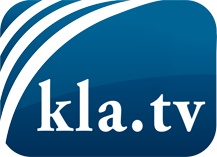 ce que les médias ne devraient pas dissimuler...peu entendu, du peuple pour le peuple...des informations régulières sur www.kla.tv/frÇa vaut la peine de rester avec nous! Vous pouvez vous abonner gratuitement à notre newsletter: www.kla.tv/abo-frAvis de sécurité:Les contre voix sont malheureusement de plus en plus censurées et réprimées. Tant que nous ne nous orientons pas en fonction des intérêts et des idéologies de la système presse, nous devons toujours nous attendre à ce que des prétextes soient recherchés pour bloquer ou supprimer Kla.TV.Alors mettez-vous dès aujourd’hui en réseau en dehors d’internet!
Cliquez ici: www.kla.tv/vernetzung&lang=frLicence:    Licence Creative Commons avec attribution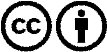 Il est permis de diffuser et d’utiliser notre matériel avec l’attribution! Toutefois, le matériel ne peut pas être utilisé hors contexte.
Cependant pour les institutions financées avec la redevance audio-visuelle, ceci n’est autorisé qu’avec notre accord. Des infractions peuvent entraîner des poursuites.